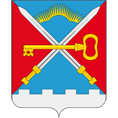 Приложение к постановлению администрации сельского поселения Алакуртти от 17.11.2020г № 162УТВЕРЖДЕНАпостановлением администрации сельского поселения Алакуртти Кандалакшского районаот 12 ноября 2019г. № 161Муниципальная программа«Управление муниципальным имуществом сельского поселения Алакуртти Кандалакшского района» на 2020-2022годыс. Алакуртти2019г.ПАСПОРТ муниципальной программы  «Управление муниципальным имуществом сельского поселения Алакуртти Кандалакшского района» на 2020-2022годыХарактеристика проблемы, на решение которой направлена муниципальная программа.Управление муниципальной собственностью является одним из направлений деятельности администрации сельского поселения Алакуртти Кандалакшского района, обеспечивающей создание условий для реализации муниципальных полномочий.Под муниципальным имуществом понимается имущество, находящееся в собственности сельского поселения и закрепленное на праве оперативного управления за муниципальными учреждениями, органами местного самоуправления, имущество Муниципальной казны.Муниципальная собственность наряду с местными финансами составляет экономическую основу местного самоуправления. Вопросы формирования эффективного управления и распоряжения муниципальной собственностью являются приоритетными для сельского поселения Алакуртти. Решение проблемы создания эффективной системы управления муниципальным имуществом предполагает сосредоточение нормотворческих, организационных и управленческих усилий.Сфера управления муниципальным имуществом охватывает широкий круг вопросов: учет муниципального имущества, передача имущества во владение и пользование, безвозмездные прием и передача имущества на другие уровни собственности, приватизация и отчуждение по иным основаниям, создание новых объектов и обеспечение мероприятий по оплате за содержание и обслуживание муниципального имущества.В сфере управления муниципальной собственностью создана и постоянно совершенствуется нормативно-правовая база. Организован учет муниципального имущества на основе применения программно-технических средств, проводится работа по оформлению регистрации прав собственности сельского поселения Алакуртти на объекты недвижимости. Продолжается процесс оптимизации состава и структуры муниципального имущества.Также задачей органов местного самоуправления сельского поселения является обеспечение содержания муниципального имущества, проведение работ по улучшению имущества (капитальный ремонт), так как объекты недвижимости, переданные по договорам аренды или безвозмездного пользования, а также временно свободные от прав третьих лиц, подвергаются угрозе возникновения событий, которые влекут ухудшение потребительских качеств объекта или его утрату и, как следствие, уменьшение его стоимости.Реализация мероприятий настоящей муниципальной программы в период с 2020 по 2022 год будет способствовать достижению целей управления муниципальным имуществом, а именно:- оптимизации состава и структуры муниципального имущества, совершенствованию системы учета и управления объектами муниципальной собственности;- повышению эффективности управления муниципальным имуществом;- отсутствие кредиторской задолженности по расчетам за содержание муниципального имущества.Основные цели и задачи программы, целевые показатели (индикаторы) реализации программы.Основными принципами муниципальной политики в сфере управления муниципальным имуществом, являются законность и открытость деятельности администрации сельского поселения Алакуртти.Цель программы — достижение наивысших показателей по обеспечению полномочий в сфере управления имуществом, повышение эффективности управления, распоряжения и использования имуществом сельского поселения,находящегося в муниципальной собственности и на территории сельского поселения.Достижение указанной цели осуществляется посредством решения следующих задач:-формирование оптимального состава муниципального имущества, обеспечивающего положительный эффект от управления имуществом;-совершенствование системы учета объектов муниципальной собственности;- обеспечение мероприятий по оплате за содержание и обслуживание муниципального имуществаПериод реализации программы: 2020-2022 годы3.Основные целевые индикаторы и показатели эффективности реализации программыОбоснование ресурсного обеспечения программыОбъем бюджетных ассигнований на реализацию программы составляет – 16 670,25тыс. рублей, в том числе:- за счет средств областного бюджета – 4 588,95 тыс. руб.;- за счет средств местного бюджета – 11074,92 руб.;- за счет районного бюджета (межбюджетных трансфертов на исполнение переданных полномочий) – 1 006,38 тыс. руб., вт.ч.:Объемы финансирования носят прогнозный характер и подлежат уточнению исходя из возможностей местного и районного бюджета на очередной финансовый год и плановый период.Софинансирование мероприятий Программы возможно за счет средств областного бюджета. Также софинансирование мероприятий Программы возможно за счет межбюджетных трансфертов из бюджетов Кандалакшского района при передаче части соответствующих полномочий по решению вопросов местного значения поселений и соответственно приема таковых полномочий представительным органом муниципального образования Кандалакшский район. Объем межбюджетных трансфертов из бюджетов поселений подлежит ежегодному уточнению в муниципальной Программе. 5.Перечень основных подпрограммных мероприятий6. Механизм реализации программы.Муниципальное казенное учреждение «Многофункциональный центр Алакуртти» реализует функции заказчика-координатора программы во взаимодействии с заинтересованными органами исполнительной власти Мурманской области и по мере необходимости готовит предложения по корректировке реестра объектов и перечня программных мероприятий на очередной финансовый год, уточняет объемы их финансирования, отдельные показатели, а также механизм реализации подпрограмм.Заказчиком муниципальных программ являются Муниципальное казенное учреждение «Многофункциональный центр Алакуртти» и администрация сельского поселения Алакуртти Кандалакшского района. Заказчики программы на основе данных исполнителей программных мероприятий программы осуществляют мониторинг реализации программных мероприятий и оценку эффективности подпрограмм и своевременно передают данные Заказчику-координатору программы. Механизмы реализации программы включают:·	предоставление технического содействия и методической
помощи участникам подпрограмм при реализации основных мероприятий;·	проведение мониторинга реализации программы на основе
индикаторов, установленных в программе.Взаимоотношения Заказчика-координатора программы, заказчиков программы и исполнителей программных мероприятий с подрядными организациями осуществляются на договорной основе в соответствии с требованиями Федерального закона от 05.04.2013 № 44-ФЗ «О контрактной системе в сфере закупок товаров, работ, услуг для обеспечения государственных и муниципальных нужд».7. Оценка эффективности программы, рисков ее реализации.Реализация Программы в 2020-2022 позволит достичь следующих результатов:1. Отсутствие кредиторской задолженности по расходам на содержание муниципального имущества сельского поселения Алакуртти Кандалакшского района.Оценка эффективности реализации мероприятий Программы производится в соответствии с Методикой оценки эффективности реализации долгосрочных целевых программ согласно Приложению № 6 к Порядку разработки, реализации и оценки эффективности муниципальных программ сельского поселения Алакуртти Кандалакшского района. На реализацию Программы могут повлиять внешние риски, а именно: изменение федерального и областного законодательства. Механизм минимизации рисков – оперативное реагирование на изменение законодательства.Внутренние риски при реализации Программы:- при размещении муниципальных заказов согласно Федеральному закону от 05.04.2013 № 44-ФЗ «О контрактной системе в сфере закупок товаров, работ, услуг для обеспечения государственных и муниципальных нужд» часть муниципальных контрактов может быть не заключена в связи с отсутствием претендентов. Проведение повторных процедур приведет к изменению сроков исполнения программных мероприятий;заключение муниципальных контрактов с организациями, которые окажутся неспособными исполнить обязательства по контрактам.Механизм минимизации внутренних рисков – своевременное и качественное составление документации при размещении муниципальных заказов.Планирование мероприятий Программы и объемов финансирования приведет к минимуму финансовых, организационных и иных рисков.Цель программы1.	Обеспечение эффективного управления муниципальным имуществом сельского поселения Алакуртти.Задачи программы 1.Формирование оптимального состава муниципального имущества, обеспечивающего положительный эффект от управления имуществом;2.Совершенствование системы учета объектов муниципальной собственности;3.Обеспечение мероприятий по оплате за содержание и обслуживание муниципального имуществаВажнейшие целевые показатели (индикаторы) реализации программы 0 рублей кредиторской задолженности перед поставщиками услуг, связанных с содержанием и обслуживанием муниципального имущества, рублейЗаказчики программыАдминистрация сельского поселения Алакуртти Кандалакшского района, Муниципальное казенное учреждение «Многофункциональный центр Алакуртти»Заказчик-координатор программыАдминистрация сельского поселения Алакуртти Кандалакшского районаСроки и этапы реализации программы 2020-2022годыФинансовое обеспечение программы Всего по программе: 16 670,25 руб., в т.ч.:в т.ч. РАЙОННЫЙ БЮДЖЕТ (МЕЖБЮДЖЕТНЫЕ ТРАНСФЕРТЫ, НА ИСПОЛНЕНИЕ ПЕРЕДАННЫХ ПОЛНОМОЧИЙ): 1 006,38тыс.руб., из них:2020 год – 1 006,38 тыс.руб.,2021 год – 0,0 тыс.руб.,2022 год – 0,0 тыс.руб.БЮДЖЕТ ПОСЕЛЕНИЯ: 11074,92тыс.руб., из них:2020 год – 4 251,95тыс.руб.,2021 год – 3 401,04 тыс.руб.,2022 год – 3 421,93 тыс.руб.ОБЛАСТНОЙ БЮДЖЕТ: 4 588,95 тыс.руб., из них:2020 год – 1 529,65тыс.руб.,2021 год – 1 529,65 тыс.руб.,2022 год – 1 529,65 тыс.рубОжидаемые конечные результаты реализации программы.Реализация подпрограммных мероприятий в 2020-2022 годах позволит достичь следующих результатов:- Отсутствие кредиторской задолженности по расчетам за содержание муниципального имущества; № 
п/пЦель, задачи и показатели (индикаторы)Ед. 
изм.Значение показателя (индикатора)Значение показателя (индикатора)Значение показателя (индикатора)№ 
п/пЦель, задачи и показатели (индикаторы)Ед. 
изм.Год реализациипрограммыГод реализациипрограммыГод реализациипрограммы№ 
п/пЦель, задачи и показатели (индикаторы)Ед. 
изм.2020 год2021 год2022 год123456Цель: Исполнение обязательств по расчетам за содержание муниципального имуществаЦель: Исполнение обязательств по расчетам за содержание муниципального имуществаЦель: Исполнение обязательств по расчетам за содержание муниципального имуществаЦель: Исполнение обязательств по расчетам за содержание муниципального имуществаЦель: Исполнение обязательств по расчетам за содержание муниципального имуществаИсполнение обязательств по расчетам за содержание муниципального имущества%100100100 1Задача 1:Отсутствие кредиторской задолженности по расчетам за содержание муниципального имуществаЗадача 1:Отсутствие кредиторской задолженности по расчетам за содержание муниципального имуществаЗадача 1:Отсутствие кредиторской задолженности по расчетам за содержание муниципального имуществаЗадача 1:Отсутствие кредиторской задолженности по расчетам за содержание муниципального имуществаЗадача 1:Отсутствие кредиторской задолженности по расчетам за содержание муниципального имущества1.1Кредиторская задолженность по уплате взносов на проведение капитального ремонта в соответствии с жилищным законодательством за жилые помещения, находящиеся в собственности муниципального образования Кандалакшский районтыс. руб.0,00,00,01.2Кредиторская задолженность по уплате взносов на проведение капитального ремонта в соответствии с жилищным законодательством за жилые помещения, находящиеся в собственности сельского поселения Алакуртти Кандалакшского районатыс. руб.0,00,00,01.3Кредиторская задолженность по расходам на содержание имущества, находящегося в казне сельского поселения Алакуртти Кандалакшского районатыс. руб0,00,00,0Источник2020 год2021 год2022 годОбластной бюджет1 529,651 529,651 529,65Местный бюджет4251,953401,043421,93Районный бюджет – МБТ на исполнение переданных полномочий1 006,380,00,0Всего6787,984 930,694 951,58№п/пЦель, задачи, основные мероприятияИсполнительСрок исполнения (по годам)Источникифинансирования<*>Объемы финансирования по источникам(тыс. руб.)Объемы финансирования по источникам(тыс. руб.)Объемы финансирования по источникам(тыс. руб.)Объемы финансирования по источникам(тыс. руб.)Объемы финансирования по источникам(тыс. руб.)№п/пЦель, задачи, основные мероприятияИсполнительСрок исполнения (по годам)Источникифинансирования<*>всеговсегов т.ч. по годамв т.ч. по годамв т.ч. по годам№п/пЦель, задачи, основные мероприятияИсполнительСрок исполнения (по годам)Источникифинансирования<*>всеговсего2020202120221Задача 1: Отсутствие кредиторской задолженности по расчетам за содержание муниципального имуществаЗадача 1: Отсутствие кредиторской задолженности по расчетам за содержание муниципального имуществаЗадача 1: Отсутствие кредиторской задолженности по расчетам за содержание муниципального имуществаЗадача 1: Отсутствие кредиторской задолженности по расчетам за содержание муниципального имуществаЗадача 1: Отсутствие кредиторской задолженности по расчетам за содержание муниципального имуществаЗадача 1: Отсутствие кредиторской задолженности по расчетам за содержание муниципального имуществаЗадача 1: Отсутствие кредиторской задолженности по расчетам за содержание муниципального имуществаЗадача 1: Отсутствие кредиторской задолженности по расчетам за содержание муниципального имуществаЗадача 1: Отсутствие кредиторской задолженности по расчетам за содержание муниципального имущества1.1Основные мероприятия 1.Уплата взносов на проведение капитального ремонта в соответствии с жилищным законодательством за жилые помещения, находящиеся в собственности муниципального образования Кандалакшский районАдминистрация сельского поселения, МКУ «МЦ Алакуртти»2020-2022районный бюджет (МБТ на исполнение переданных полномочий)1 006,381 006,381 006,380,00,01.2Основные мероприятия 2.Уплата взносов на проведение капитального ремонта в соответствии с жилищным законодательством за жилые помещения, находящиеся в собственности сельского поселения Алакуртти Кандалакшского районаМКУ «МЦ Алакуртти»2020-2022Областной бюджет4588,951529,651529,651529,651529,651.2Основные мероприятия 2.Уплата взносов на проведение капитального ремонта в соответствии с жилищным законодательством за жилые помещения, находящиеся в собственности сельского поселения Алакуртти Кандалакшского районаМКУ «МЦ Алакуртти»2020-2022Бюджет сельского поселения Алакуртти Кандалакшского района8641,832 910,952 910,952865,442865,441.3Основные мероприятия 3.Содержание имущества, находящегося в казне сельского поселения Алакуртти Кандалакшского районаМКУ «МЦ Алакуртти»2020-2022Бюджет сельского поселения Алакуртти Кандалакшского района2 406,091314,01314,0535,6556,491,4Основные мероприятия 4.Изготовление рыночной оценки объектов недвижимости, находящихся в муниципальной собственностиМКУ «МЦ Алакуртти»2020-2022Бюджет сельского поселения Алакуртти Кандалакшского района27,027,027,00,000,00Всего финансирование16 670,2516 670,256787,984930,694951,58в т.ч. по источникам:Областной бюджет, Федеральный бюджет4588,954588,951529,651529,651 529,65Местный бюджет11 074,9211 074,924251,953401,043421,93Районный бюджет - МБТ на исполнение переданных полномочий1006,381006,381006,380,00,0